Agenda #4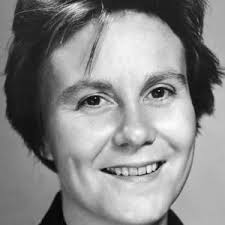 October 4th – October 13th 
Humanities (3) Mr. HaflinA Look Ahead: Finishing the Creative Essay, Finish Reading TKAMB BlockWednesdayOctober 4Day 1ClassworkLiterary Terms A-M QuizReturn EssaysEssay WorkshopHomework  Source #3 notes and working thesis due FridayPlease read Chapter 12 and answer SG questions for Friday, including page citationsThursday October 5Day 2ClassworkFinish Essay Workshop (if necessary)How To: The Working ThesisENGL Chromebooks for Final ResearchReading Chapter 12 (if time)Homework  Source #3 notes and working thesis due tomorrowPlease read Chapter 12 and answer SG questions for tomorrow, including page citationsFridayOctober 6Day 3No Homework Weekend!ClassworkReview Chapter 12Working Thesis Advice and ActivityPlot Arc for Creative Essay #2 Chapter 10 of TKAMIndividual Plot Chart WorkHomework  Enjoy the No Homework Weekend, even if it’s ridiculous to enjoy a day off for a discovery of land neither “new” nor “uninhabited”.MondayOctober 9Columbus Day!TuesdayOctober 10Day 4ClassworkWorking on Plot Chart due by the end of classShow, Don’t Tell ActivityWriting the story (if time)Homework  Please finish typing the exposition and three complications in story form for tomorrow. Remember to show, don’t tell! Work on Google Classroom, and PRINTWednesdayOctober 11Day 5ClassworkReviewing a Sample Story Full plot? Show, don’t tell?Lesson on the Research Paper OutlineHomework  Please make edits to your story on Google Classroom by Friday.Full draft of the story due on GC by Friday ThursdayOctober 12Day 6No Class TodaySame HW as Day 5FridayOctober 13Day 7ClassworkFull Draft due on Google ClassroomCreative Essay Questions?RP Outline ReviewENGL Chromebooks for Outline WorkHomeworkResearch Paper Outline due Monday, 10/16 (Quiz Grade)